年間トレーニング計画テンプレート		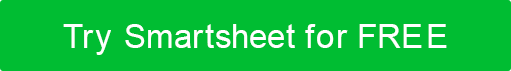 年次トレーニング計画目次紹介組織のミッションとビジョンの記述を含め、顧客基盤を説明します。バックグラウンドこの年次サイクル中に実施されるトレーニングニーズ評価のタイプについて説明する。たとえば、個別開発計画、組織ニーズ評価、顧客満足度調査などを含めることができます。重要なトレーニング/即時トレーニングニーズ組織に最も大きな影響を与える重要なトレーニング ニーズまたは即時トレーニング ニーズを挙します。トレーニング目標、目標、パフォーマンス指標、および成果 組織のトレーニング目標、目標、パフォーマンスの指標、成果を説明します。目標は年によって変更される可能性があるため、年次レビュー プロセスには、以前の目標を追加、変更、または削除する機会を含める必要があります。ただし、進捗状況を適切に評価するには、成功を測定する明確な指標を含める必要があります。また、計画の組織や目的によっては、このセクションにデータを含める必要がある場合もあります。リソーストレーニング計画の実施に必要なリソース (予算とスタッフ) を挙げる。トレーニングニーズが予算とリソース計画にどのように変換されるのかをしっかりと理解することで、プロジェクトのコストと期間を予測し、将来の計画を改善することができます。すべてのリソースニーズを特定したら、それらをさまざまな役割、部門、またはプログラムに割り当てることができます。コアトレーニングプログラム、プロジェクト、および活動各トレーニング機能が提供するコアトレーニング活動とサービスを組織にリストします。各トレーニング活動について、「ドライバー」(現在満たされていないニーズ) と、そのニーズの領域に対するトレーニングの影響について説明します。必須トレーニング組織内で必要な必須トレーニングを一覧表示します。(たとえば、義務的なトレーニングには、法令、規制、DOE指令、契約管理義務に必要なコンプライアンストレーニングまたはトレーニングが含まれます。追加のトレーニング提供している追加の必須でないトレーニングを一覧表示します。スケジュールの確認トレーニングのすべてのドキュメント (個別開発計画、ニーズ評価の実施など) の定期的な見直しと改訂のスケジュールと、トレーニングプログラム全体の評価を作成します。注: プランの改訂基本的な年間トレーニング計画を完了したら、定期的な更新、レビュー、および改訂が全体的な戦略計画の一部であることを確認します。年間トレーニング計画を継続的に更新すると、既存のプロセスの改善、成長の測定、および能力と弱点の特定に役立ちます。最終的には、組織やスタッフの成長にも役立ちます。組織全体の目標をより良くサポートし、新しい機会を活用するために、最初の年に計画を修正する必要があるかもしれません。 虫垂安全衛生チェックリスト、図、およびその他の関連ドキュメントを添付するか、関連する手順に含めます。  によって準備タイトル日付承認者タイトル日付バージョン履歴バージョン履歴バージョン履歴バージョン履歴バージョン履歴バージョン承認者改訂日変更の説明著者クリティカル/即時のニーズ訓練筆記ゴール目的パフォーマンスメトリック結果トレーニング予算トレーニングスタッフフルタイム同等物 (FTE)推定トレーニングスタッフ旅行資金運転手トレーニングプログラム /プロジェクト/活動必須トレーニング竣工訓練日付(S)/時間(S)成果物レビュー日/マイルストーンドキュメント名形容場所免責事項Web サイト上で Smartsheet から提供される記事、テンプレート、または情報は参照用です。情報を最新かつ正確に保つよう努めていますが、当サイトまたはウェブサイトに含まれる情報、記事、テンプレート、関連するグラフィックスに関する完全性、正確性、信頼性、適合性、または可用性について、明示または黙示的ないかなる表明も保証も行いません。したがって、そのような情報に対する信頼は、お客様の責任で厳重に行われます。